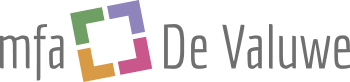 menu vrijDAGhap februari 2019       1 februari 2019 :	Italiaanse groentesoep	Pastaschotel met zalm	Tiramisu       8 februari 2019 :	Preisoep	Kipschotel met gemengde groenten	Yoghurt met fruit     15 februari 2019 :	Mosterdsoep	Zuurkoolschotel	Trifle     22 februari 2019 :	Broccolisoep	Taze fasulye met köfte	Aardappelen uit de oven	WortelcakeWe gaan om 17.30 uur aan tafel.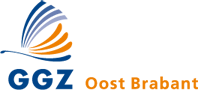 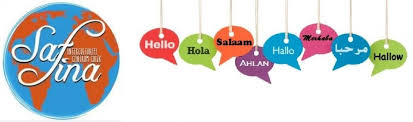 Wij houden rekening met halal en vegetarisch